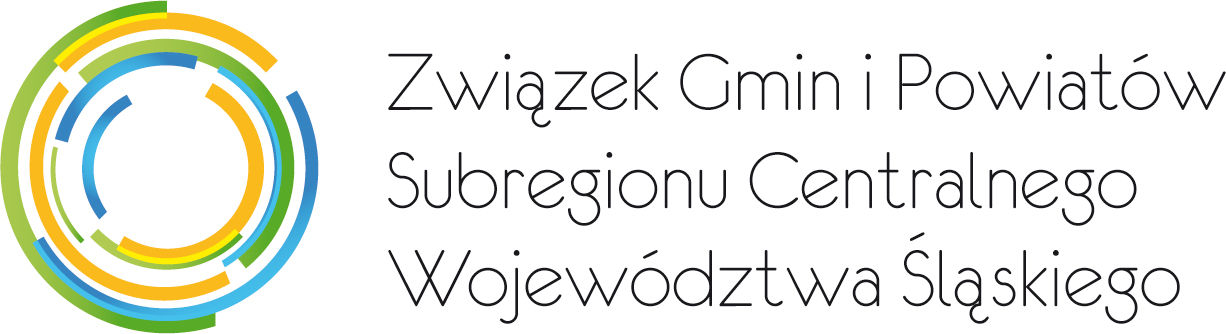 ZSC.125.14.2016Zarządzenie organizacyjne nr 47/2016Dyrektora Biura Związku Subregionu Centralnegoz dnia 20 grudnia 2016 r.w sprawie: zmiany Zarządzenia organizacyjnego nr 9/2015 z dnia 16 marca 2015 r. w sprawie   wprowadzenia procedury zarządzania ryzykiem Działając na podstawie:§ 23 ust. 1 pkt. 3) Statutu Związku Gmin i Powiatów Subregionu Centralnego Województwa Śląskiego, przyjętego uchwałą Walnego Zebrania Członków Związku Gmin i Powiatów Subregionu Centralnego Województwa Śląskiego nr 2/2013 z dnia 3 października 2013 roku z późn. zm. § 2 Uchwały Nr 5/2015 Zarządu Związku Gmin i Powiatów Subregionu Centralnego Województwa Śląskiego z dnia 13 marca 2015 r. w sprawie przyjęcia podziału funkcji i procedur Instytucji Pośredniczącej w ramach RPO WSL 2014-2020.zarządzam:Wprowadzić zmiany w załączniku do Zarządzenia organizacyjnego nr 9/2015 z dnia 16 marca 2015 r. w sprawie wprowadzenia procedury zarządzania ryzykiem:Tabela 5:Dodać nowe wiersze w brzmieniu:Nadzór nad wykonaniem niniejszego zarządzenia sprawuję osobiście.Zarządzenie wchodzi w życie z dniem podpisania.Dyrektor BiuraMariusz ŚpiewokNadużycia finansoweTryb postępowania jest określony odrębnym Zarządzeniem organizacyjnym nr 13/2015 z dnia 24 kwietnia 2015 r. w sprawie wprowadzenia zasad postępowania w przypadku wystąpienia podejrzenia nadużycia finansowego i oszustwa w Biurze Związku Gmin i Powiatów Subregionu Centralnego Województwa Śląskiego oraz Wytycznymi programowymi w sprawie wprowadzenia skutecznych i proporcjonalnych środków zwalczania nadużyć finansowych oraz zarządzania ryzykiem nadużyć finansowych w ramach Regionalnego Programu Operacyjnego Województwa Śląskiego na lata 2014-2020Ryzyko utraconych korzyściRyzyko utraconych korzyściDodatkowe finansowanie zewnętrzneZwiązane z niepozyskaniem środków europejskich i innych funduszy zewnętrznych Niewykorzystywanie szans na finansowanie zewnętrzneZwiązane z brakiem działań, które mogą przynieść dodatkowe korzyści dla Członków Związku